Національний авіаційний університетФАКУЛЬТЕТ ЛІНГВІСТИКИ ТА СОЦІАЛЬНИХ КОМУНІКАЦІЙКафедра ІНОЗЕМНОЇ ФІЛОЛОГІЇЕКЗАМЕНАЦІЙНІ РОБОТИз дисципліни «Іноземна мова»Галузь знань:		23 «Соціальна робота»	Спеціальність: 		231  «Соціальна робота» Спеціалізація:		«Соціальна робота»	Укладач: доцент Гринюк С.П.Екзаменаційні роботи розглянуто та схвалено 
на засіданні кафедри іноземної філологіїПротокол № ____ від «___»________ 2019 р.Завідувач кафедри______________ О.В. КовтунЗразок екзаменаційної роботиНАЦІОНАЛЬНИЙ АВІАЦІЙНИЙ УНІВЕРСИТЕТКафедра іноземної філологіїСпеціальність 23 «Соціальна робота»Навчальна дисципліна Іноземна моваЕкзаменаційний білет № 1Translate the following text into Ukrainian.According to some sociologists family plays an important role and considered the backbone of society. Family as a social institution perform the following functions.Biological & Psychological FunctionsReproduction: Reproduction provide the chance to give birth to the children. These children are the nucleus of society and perpetuates human race.Provision of Food, Housing and Clothing: Family provide its member the facilities and requirements of basic needs like food supply, house and clothing. These things are to be provided by the family to its members.Love and Affection: Love and affection for its members is necessary especially for children. The socialization of a child depends on love and affection which leads to personality development. If there is no love and affection, the children would be socially and mentally retarded. So, it is the basic institution which regulates these outstanding duties.Security: Security from all outside and internal dangers is necessary for its members. So, the shelter, Security and protection is provided to its members.Answer the following questions.What is meant by the phase “single family”?What functions of the family?What are the main types of the family?Give English equivalents to the following Ukrainian words and word combinations.Соціальні інституції; майнові права у сім’ї; основна відповідальність; сімейні цінності; колосальний вплив; біологічний зв’язок; модифікована розширена сім’я.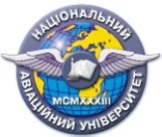 Система менеджменту якостіНавчально-методичний комплекснавчальної дисципліни«Іноземна мова»ШифрдокументаСМЯ НАУ НМК 12.01.05-01-2019Система менеджменту якостіНавчально-методичний комплекснавчальної дисципліни«Іноземна мова»Стор. 1 з 2Стор. 1 з 2Система менеджменту якостіНавчально-методичний комплекснавчальної дисципліни«Іноземна мова»ШифрдокументаСМЯ НАУ НМК 12.01.05-01-2019Система менеджменту якостіНавчально-методичний комплекснавчальної дисципліни«Іноземна мова»Стор. 2 з 2Стор. 2 з 2